                  SOLICITUD PARA AUTORIZACIÓN DE REVALORIZAR ACTIVOS 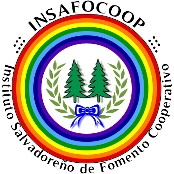 ____________________, a los _____________días del mes de ___________________de 20________Señor___________________________________Presidente Ejecutivo INSAFOCOOPYo, _____________________________________________________del domicilio de ____________________de ______________años de edad, (profesión) _________________, con Documento Único de Identidad Número _________________, extendido en __________________en mi calidad de Presidente del Consejo de Administración y Representante Legal de la Asociación Cooperativa _________________________________________________________________________________________________________________________________________________, de Responsabilidad Limitada, que se abrevia ______________________, por medio de la presente solicito a usted que previa investigación, se nos autorice de conformidad al Art. 67 de la Ley General de Asociaciones Cooperativas, revalorizar los activos de nuestra cooperativa, para posteriormente someterlo en base al Art. 35 literal g) del Reglamento de la Ley General de Asociaciones Cooperativas, a la  aprobación de nuestra Asamblea General de Asociados, para lo cual anexo a la presente solicitud, el respectivo estudio del perito valuador.Dirección de la Cooperativa: ________________________________________________________________________________________________________Tel.:__________________Señalo para oír notificaciones :__________________________________________________Atentamente.F._________________________Requisitos indispensables para brindar el servicio:Acuerdo de Consejo de Administración para solicitar a INSAFOCOOP, autorización para la revalorización de activos, para posteriormente someter a la Asamblea General de Asociados dicha revalorización. (Art. 35 literal g) Ley General de Asociaciones Cooperativas)Informe de Perito Valuador.Tiempo máximo de ejecución del proceso: 20 días hábiles.